                                              hier Logo des Vereins einfügen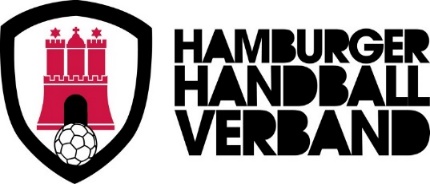 Anwesenheitsdokumentation der Zuschauer*innenDatum	____________________________________________________Uhrzeit	____________________________________________________Vorname	____________________________________________________Nachname	____________________________________________________Anschrift	____________________________________________________Telefon	____________________________________________________Informationspflicht nach Art. 13 Abs. 1 und 2 Datenschutz-GrundverordnungVerantwortlicher __________________________________________________________________  Name und Kontaktdaten des VereinsHygienebeauftragte/r des Vereins _____________________________________________________     Vorname, NameDatenschutzbeauftragte/r des Vereins __________________________________________________			   	           Name und KontaktdatenZweck der Verarbeitung, Rechtsgrundlage, gesetzliche Verpflichtung zur ErhebungSicherstellung der effektiven Rückverfolgbarkeit von Infektionen; es besteht eine Verpflichtung zur Erhebung der Kontaktdaten nach der jeweiligen Landesverordnung.Empfänger der erhobenen DatenDie Kontaktdaten sind auf Verlangen der zuständigen Behörde (Gesundheitsamt) zu übermitteln, sofern dieses zur Nachverfolgung von möglichen Infektionswegen erforderlich ist. Die Kontaktdaten werden für die Dauer von vier Wochen aufbewahrt und dann vernichtet.Die Rechte der Zuschauer*innenAls betroffene Person haben Sie das Recht auf Auskunft, das Recht auf Berichtigung sowie nach Ablauf der Aufbewahrungsfrist das Recht auf Löschung.